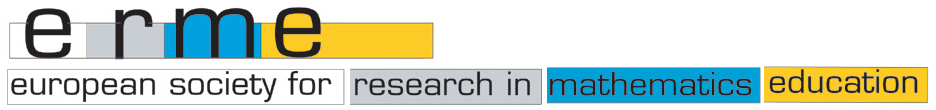 Application for financial support for the participation at CERME 8 in Turkeyfrom the Graham Littler fund
Please, send this form by email to Susanne Prediger, prediger@math.uni-dortmund.deStrict deadline for the application is September, 15, 2012. Family Name, First Name:Title: Year of Birth:Nationality:Country of Residence:Affiliation / University Address:Email Address:Current Position:(professor, PhD-Student, associate professor etc.)(professor, PhD-Student, associate professor etc.)(professor, PhD-Student, associate professor etc.)Current Position:☐ full-time-position  ☐ half-time-position   ☐ PhD-grant☐ master student     ☐ other position: ____________________☐ full-time-position  ☐ half-time-position   ☐ PhD-grant☐ master student     ☐ other position: ____________________☐ full-time-position  ☐ half-time-position   ☐ PhD-grant☐ master student     ☐ other position: ____________________Submission for CERME 8 Title:Title:Title:☐ poster ☐ paper in WG __________☐ poster ☐ paper in WG __________☐ poster ☐ paper in WG __________Co-authors:Co-authors:Co-authors:Support from other ressourcesFor travelling to CERME 8, I will receive _________ € support from my university / from the following other institution: For travelling to CERME 8, I will receive _________ € support from my university / from the following other institution: For travelling to CERME 8, I will receive _________ € support from my university / from the following other institution: After having read the ERME support regulations, please state what it is about your circumstances that you feel makes your situation suitable for the support.